ШПУНТОВЫЕ СВАИ ИЗ ПВХ Шпунт ПВХ – современные пластиковые сваи, чаще всего используются для укрепления берега, аналог металлическому шпунту Ларсена. Основными достоинствами шпунтовых свай являются:экономичность (до 50%, по сравнению с металлическим шпунтом);  долговечность (срок эксплуатации достигает 100 лет);  экологичность. Использование шпунтовых свай из поливинилхлорида (ПВХ) – это, прежде всего, «закрытие» тех нагрузок, для которых любой металлический шпунт является явно избыточным. Экономия только на материале достигает 50%. Также стоит отметить малый вес шпунтины, что обеспечивает легкость транспортировки.Впервые использование шпунтовых свай из ПВХ началось более 50-ти лет назад в США. Но уже сегодня шпунт используют во многих сферах деятельности, например:формирование и укрепление береговых линий;  строительство гидротехнических сооружений;  устройство плотин и дамб.Наша компания является ведущим производителем шпунта в Республике Беларусь. С 1999 года мы оказываем комплекс услуг по строительству конструкций из пластикового шпунта ПВХ в России, начиная с проектирования и поставки, и заканчивая технической поддержкой в течении всего срока эксплуатации.ШПУНТ SP-200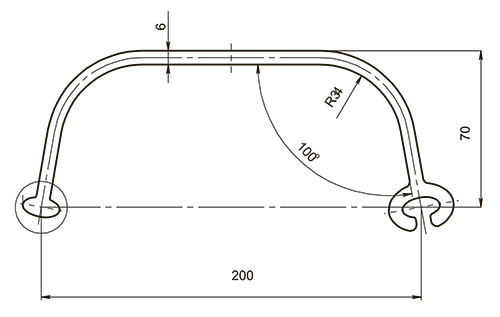 Шпунт имеет классическую «П» образную форму. В поперечном сечении он близок к стальному шпунту Ларсена.Изделие имеет замок, позволяющий легко соединять шпунтовые полосы в единую герметичную стену. Шпунт SP-200 имеет ширину полки 200 мм, толщину стенки 6 мм, он полностью изготовлен из сверхпрочного поливинилхлорида. Изделие не подвержено коррозии. Длина шпунта может достигать 10 м. В ИЖС шпунт ПВХ используется для создания подпорных стенок, изготовления стен погребов и септиков.С техническими характеристиками изделия можно ознакомится на данной странице.ШПУНТ SP-250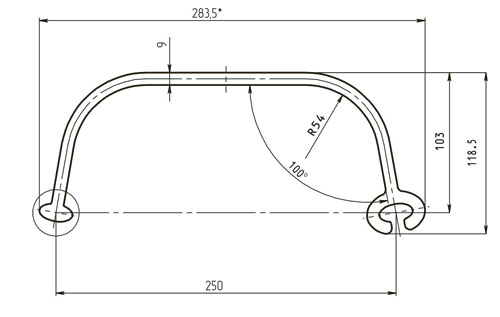 Изготовлен из прочного поливинилхлорида (ПВХ). Имеет классическую Ларсеновскую «П» образную форму в поперечнике.По всей длине шпунтовая свая имеет замок. Это позволяет соединять шпунты в сплошную водоупорную стену. Шпунт ПВХ SP-250 имеет ширину полки 250 мм, толщину стенки 9 мм, длина до 15 м. Вес 1 кв. м достигает 24 кг. Изделие не разрушается ржавчиной и ультрафиолетом. Применяется в гидротехническом строительстве и в частном секторе.С техническими характеристиками изделия можно ознакомится на данной странице.ШПУНТ SP-600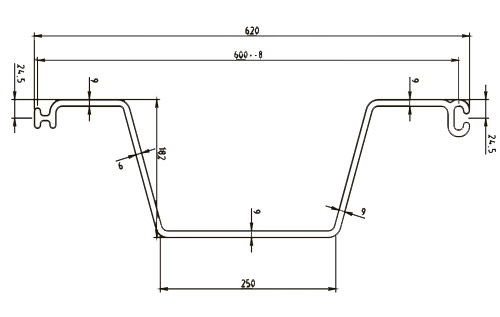 Усиленный шпунт ПВХ, в поперечнике имеет форму двух соединенных Z – образных стальных шпунтов.По всей длине граней проходят пазогребневые замки, что позволяет соединять отдельные шпунтовые сваи в сплошную стену. SP-600 имеет общую ширину 3-х горизонтальных полок 600 мм, толщину стенки 9 мм. Длина изделия составляет 18 м, а вес 1 кв. м 30 кг, материал – прочный ПВХ. Этот ПВХ шпунт широко применяется в ПГС. Невысокая стоимость и возможность погружения без применения техники позволяют использовать этот шпунт в ИЖС.С техническими характеристиками изделия можно ознакомится на данной странице.ШАПОЧНАЯ БАЛКА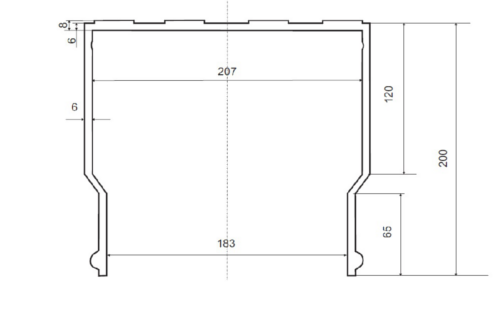 Изделие имеет «П» образную форму с наружной шириной поверху 219 мм, высота ножек 200 мм, толщина стенки 6 мм.Легко режется на куски нужной длины. Шапочная балка исполняет роль защитной накладки для завес или стен из всех типов ПВХ шпунтов. Изделие придает шпунтовой стенке некоторую дополнительную жесткость, одновременно исполняет роль декоративного элемента. Широко применяется в частном строительстве (различные подпорные стенки) и в ландшафтных работах.ПОВОРОТНЫЙ ЭЛЕМЕНТ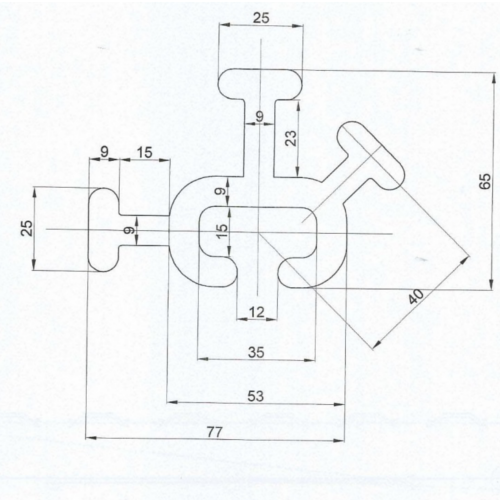 При сооружении стенок из различных типов шпунта ПВХ, возникает необходимость выполнить поворот стенки.Для этого было разработано специальное погонажное изделие из ПВХ – поворотный элемент. Он имеет сложную геометрическую форму в поперечнике, которая состоит из одного паза и трех гребней. Паз и гребни полностью стыкуются со всеми типами ПВХ шпунтов. Применение поворотного элемента позволяет выполнять поворот стенки, сохраняя ее герметичность. Элемент широко используется во всех видах строительства.SP-200SP-200SP-200Ширина сечения шпунтамм200Глубина сечения шпунтамм70Толщина стенки шпунтамм6,0Плотностькг/м31500-1600Устойчивость к растяжениюМПа40Модуль упругости при растяженииМПа2600Модуль упругости при изгибеМПа2600Модуль упругости при изгибе долгосрочныйМПа1000-1500Предел пластичности при сжатииМПа55-60Момент сопротивления сечениясм3/м378Момент инерции сечениясм4/м2660Максимальный допустимый моменткНм/м9,54Масса квадратного метра шпунтакг/м216SP-250SP-250SP-250Ширина сечения шпунтамм250Глубина сечения шпунтамм103Толщина стенки шпунтамм9,0Плотностькг/м31500-1600Устойчивость к растяжениюМПа40Модуль упругости при растяженииМПа2600Модуль упругости при изгибеМПа2600Модуль упругости при изгибе долгосрочныйМПа1000-1500Предел пластичности при сжатииМПа55-60Момент сопротивления сечениясм3/м830Момент инерции сечениясм4/м8565Максимальный допустимый моменткНм/м17,22Масса квадратного метра шпунтакг/м226SP-600SP-600SP-600Ширина сечения шпунтамм600Глубина сечения шпунтамм182Толщина стенки шпунтамм9,0Плотностькг/м31500-1600Устойчивость к растяжениюМПа40Модуль упругости при растяженииМПа2600Модуль упругости при изгибеМПа2600Модуль упругости при изгибе долгосрочныйМПа1000-1500Предел пластичности при сжатииМПа55-60Момент сопротивления сечениясм3/м976Момент инерции сечениясм4/м11022Максимальный допустимый моменткНм/м22,42Масса квадратного метра шпунтакг/м226